37. VZORCICilj:Učenec oblikuje vzorce in številska zaporedja ter jih nadaljuje.Nadaljuj vzorca.                                                              ……………     …………   …………A Z A Z A Z A ….…   ……   ……   ……   ……		 __/__Nadaljuj vzorca.    …………    …………     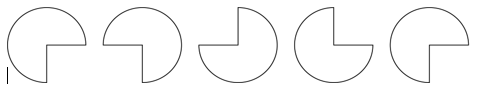 1  7  13  19   …………   ………   ……__/__Timea je iz zobotrebcev in kroglic plastelina sestavljala like. Nadaljuj vzorec in odgovori na vprašanje.    ……………………….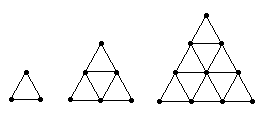 Koliko kroglic plastelina je Timea porabila za sedmi lik? ________________/__Nadaljuj vzorec.2  5  8  14  23   …………   ………   __/__Nadaljuj vzorec.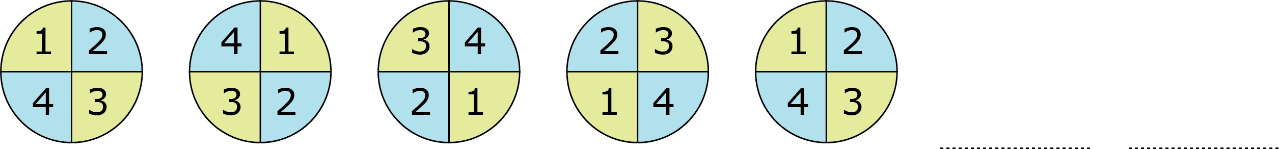 __/__